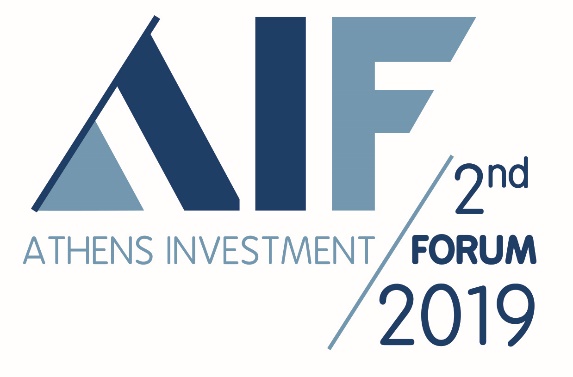 ΔΕΛΤΙΟ ΤΥΠΟΥ(9.10.2019 – 1η αποστολή)2nd Athens Investment Forum 2019: Άδωνις Γεωργιάδης: Το κυβερνητικό επιτελείο συμμερίζεται απόλυτα το όραμα και υιοθετεί τις προτάσεις του ΤΕΕ - Στη Βουλή το αναπτυξιακό ΠολυνομοσχέδιοΓιώργος Στασινός: Με τη συμβολή μας ως ΤΕΕ, η χώρα προχωρά μπροστά στο δρόμο της Ανάπτυξης- Οι ψηφιακές υπηρεσίες που λειτουργεί και μεταρρυθμιστικές και αναπτυξιακές δράσεις που προτείνει το ΤΕΕ Κυριάκος Πιερρακάκης: Άμεσα στη Βουλή νέο νομοσχέδιο, με τίτλο «Επενδύοντας στην Ανάπτυξη»- Προς νομοθέτηση το Εθνικό Πρόγραμμα Απλοποίησης Διαδικασιών«Το κυβερνητικό επιτελείο συμμερίζεται απόλυτα το όραμα και υιοθετεί τις προτάσεις του ΤΕΕ και  του Προέδρου του Τεχνικού Επιμελητηρίου Ελλάδας Γιώργου Στασινού, καθώς αποτελεί κοινή μας επιδίωξη  η τεχνολογία να χρησιμοποιηθεί στο μέγιστο βαθμό και οι επενδυτές να γνωρίζουν απόλυτα που επενδύουν», τόνισε ο υπουργός Ανάπτυξης και Επενδύσεων Άδωνις Γεωργιάδης,  μιλώντας στο Στρατηγικό Συνέδριο Athens Investment Forum 2019 του ΤΕΕ,  τονίζοντας ότι «τώρα είναι η ώρα των επενδύσεων»,  καλώντας τους επενδυτές να αναλάβουν δράση. «Με τη συμβολή μας ως ΤΕΕ, η χώρα προχωρά μπροστά στο δρόμο της Ανάπτυξης, όλοι αναγνωρίζουν ότι το ΤΕΕ είναι μάλλον ο πιο δυναμικός και ουσιαστικός φορέας της χώρας, που προωθεί έμπρακτες μεταρρυθμίσεις για την ανάπτυξη»,  τόνισε ο Πρόεδρος του ΤΕΕ Γιώργος Στασινός, παρουσιάζοντας τις ψηφιακές υπηρεσίας που υλοποιεί το ΤΕΕ και τις μεταρρυθμιστικές και αναπτυξιακές δράσεις, που προτείνει να υιοθετηθούν και να τεθούν σε εφαρμογή από την κυβέρνηση,  σε μία συγκυρία, που όπως τόνισε «συμπίπτει με το τέλος ενός κύκλου ύφεσης για τη χώρα και επιστροφής στο δρόμο της ανάπτυξης».Θα κατατεθεί άμεσα στη Βουλή νέο νομοσχέδιο, με τίτλο «Επενδύοντας στην Ανάπτυξη» ανακοίνωσε ο  υπουργός Ψηφιακής Διακυβέρνησης, Κυριάκος Πιερρακάκης τονίζοντας ότι σε αυτό θα περιλαμβάνονται οι ρυθμίσεις για την απλούστευση των διοικητικών και θεσμικών διαδικασιών και την ίδρυση ενιαίας πλατφόρμα,  στην οποία θα εξυπηρετούνται όλες οι υπηρεσίες, που προσφέρει το κράτος στους πολίτες και τις επιχειρήσεις. Στη βάση των προτάσεων του  Πρόεδρου του ΤΕΕ Γιώργου Στασινού, με έμφαση σε ένα νέο ψηφιακό κράτος, ο υπουργός Ψηφιακής Πολιτικής ανακοίνωσε ότι ετοιμάζεται για νομοθέτηση το Εθνικό Πρόγραμμα Απλοποίησης Διαδικασιών, το οποίο θα καλύπτει τις λειτουργίες των γεγονότων της ζωής των επιχειρήσεων και των δραστηριοτήτων των πολιτών στις συναλλαγές τους με το κράτος, ενώ θα προβλεφθεί και θα τεθεί σε εφαρμογή και υλοποίηση η διαλειτουργικότητα όλων των ψηφιακών συστημάτων.Ο Κυριάκος Πιερρακάκης αναφέρθηκε επίσης στην μεταρρύθμιση, που προωθείται μέσω του αναπτυξιακού πολυνομοσχεδίου για την αδειοδότηση των κεραιών και των κεραιοσυστημάτων, η οποία επίσης αποτελεί έργο, το οποίο προετοιμάστηκε με  πρωτοβουλίες και τη συμβολή του ΤΕΕ από τα προηγούμενα χρόνια και είναι έτοιμο να λειτουργήσει στο πλαίσιο των ψηφιακών υπηρεσιών και συστημάτων που αναπτύσσει το ΤΕΕ. Η νέα μεταρρύθμιση για την αδειοδότηση των κεραιών αφορά στην υλοποίηση της Εθνικής Στρατηγικής για την ανάπτυξη της τεχνολογίας και των υποδομών των δικτύων νέας γενιάς 5G είπε ο υπουργός Ψηφιακής Πολιτικής, τονίζοντας τη σημασία τους στην ανάπτυξη, τις επενδύσεις, την οικονομία και την απασχόληση.   Στη Βουλή το αναπτυξιακό νομοσχέδιο«Είμαστε εδώ για να κάνουμε τη δουλειά των επενδυτών ευκολότερη», ανέφερε χαρακτηριστικά ο Υπουργός Ανάπτυξης και Επενδύσεων Άδωνις Γεωργιάδης, προσθέτοντας ότι «η νομοθετική πρωτοβουλία της κυβέρνησης όσον αφορά το αναπτυξιακό κομμάτι και τις επενδύσεις έχει ήδη ξεκινήσει και φέρνουμε σήμερα το πολυνομοσχέδιο στη Βουλή». Ο κ Γεωργιάδης τόνισε επίσης  ότι αποτελεί δέσμευση της κυβέρνησης να σεβαστεί τα χρήματα των επενδυτών και να δημιουργήσει το αναγκαίο περιβάλλον για να γίνουν οι επενδύσεις, ενώ υπογράμμισε ότι «όλες οι  προτάσεις του ΤΕΕ  λαμβάνονται υπόψη, ορισμένες ήδη νομοθετούνται καθώς περιλαμβάνονται στο αναπτυξιακό πολυνομοσχέδιο, που κατατέθηκε στη Βουλή» και πρόσθεσε ότι σε προτεραιότητα τίθεται επίσης η υλοποίηση της πρόταση του ΤΕΕ για την δημιουργία Κεντρικού Συστήματος Αδειοδότησης, η οποία θα προωθηθεί άμεσα για νομοθέτηση σε επόμενο στάδιο. «Η ουσία είναι ότι η κυβέρνηση φέρνει ένα καινούριο πνεύμα γιατί μας ενδιαφέρει να γίνεται δουλειά. Είμαι πολύ ευτυχής γιατί αυτό το καινούριο πνεύμα αρχίζει να αποδίδει. Δεν είναι στη θεωρία, αλλά αποτελεί πράξη ο διαγωνισμός για το καζίνο όπου ήδη υποβλήθηκαν οι δύο προσφορές την περασμένη εβδομάδα, όπως και η εξαγορά των πέντε ξενοδοχείων του ομίλου Louis από την Blackstone. Επιπλέον, το αμέσως επόμενο διάστημα ξεκολλάνε οι επενδύσεις στην Αφάντου και την Κασσιόπη».Ως προς το ενδεχόμενο της επερχόμενης διεθνούς ύφεσης και του αντίκτυπου που θα έχει στην ελληνική οικονομία, ο Υπουργός Ανάπτυξης και Επενδύσεων ανέφερε ότι η γενικότερη ανησυχία υφίσταται, «ωστόσο εμείς, από την πλευράς μας, στο εσωτερικό, θα πρέπει να κοιτάξουμε πώς θα κάνουμε τη δουλειά μας καλύτερα: Η απλοποίηση των διαδικασιών, η γρήγορη προώθηση των αδειοδοτήσεων, η πολιτική σταθερότητα είναι ζητήματα στα οποία θα πρέπει να σταθούμε ώστε να βελτιώσουμε το κλίμα για τους επενδυτές. Άλλωστε, η ανησυχία για το ενδεχόμενο της διεθνούς ύφεσης έχει και τη θετική της πλευρά, υπό την έννοια ότι οι τράπεζες αναγκάζονται να ρίχνουν τα επιτόκια κι επομένως μειώνεται το κόστος δανεισμού. Επιπλέον, όταν όλοι πάνε καλά, πιθανόν οι επενδυτές να μην ψάχνουν ποιες χώρες παρουσιάζουν ευκαιρίες και αυτή τη στιγμή η Ελλάδα αποτελεί επενδυτική ευκαιρία. Η ελληνική κυβέρνηση δηλώνει ότι θα σεβαστεί το χρόνο και τα χρήματα των επενδυτών. Θέλουμε να τους πείσουμε ότι θα τους παράσχουμε το αναγκαίο περιβάλλον ώστε να είναι αποδοτικές οι επενδύσεις τους.  Αν εμείς κάνουμε σωστά τη δουλειά μας και μεταμορφώνουμε την Ελλάδα σε μία φιλική -επιχειρηματικά- χώρα, τότε θα έρθουν και οι επενδυτές να τοποθετήσουν τα κεφάλαιά τους. Η δουλειά μας είναι να λύνουμε προβλήματα».  Ο ρόλος του ΤΕΕ και των μηχανικών στην ανάπτυξη «Τα δείγματα και οι πρώτες κινήσεις της κυβέρνησης για την ανάπτυξη είναι θετικά. Οφείλουμε βέβαια να περιμένουμε να δούμε και τα πραγματικά αποτελέσματα» τόνισε ο Πρόεδρος του ΤΕΕ Γιώργος Στασινός κατά την ομιλία του στον εναρκτήριο κύκλο του  Στρατηγικού Συνεδρίου  Athens Investment Forum 2019, που διοργάνωσε το Τεχνικό Επιμελητήριο Ελλάδας (ΤΕΕ) και η Vertical Solutions S.A. σε συνεργασία με το Ελληνικό Ινστιτούτο Επιχειρηματικότητας & Αειφόρου Ανάπτυξης και το World Energy Council Greece, την Τετάρτη 9 Οκτωβρίου 2019, στην Αθήνα. Ο Πρόεδρος του ΤΕΕ σημείωσε  ότι  «για πρώτη φορά μετά από πάρα πολλά χρόνια η κυβέρνηση βλέπει το ΤΕΕ με τον πραγματικό θεσμικό του ρόλο, αυτό του συμβούλου για όλα τα τεχνικά θέματα» υπογραμμίζοντας ότι  «θα προσπαθήσουμε αυτό τον ρόλο να τον υπηρετήσουμε με συνέπεια, σταθερότητα και αποτελέσματα. Για να αποκτήσει και πάλι το ΤΕΕ στην κοινωνία το ρόλο που είχε πολλές δεκαετίες πριν, που παρήγαγε τις πολιτικές που υιοθετούσαν οι πολιτικοί  γιατί υπήρχε γνώση, επιστημοσύνη, συνέπεια, ενδιαφέρον για το δημόσιο συμφέρον και το κοινό καλό», αναφέροντας χαρακτηριστικά «για να πάω λίγο πιο πίσω, σε έναν πρώην Πρωθυπουργό και Μεγάλο Έλληνα, αγαπημένο του νυν Πρωθυπουργού: να αποκτήσει το ΤΕΕ τον συμβουλευτικό ρόλο που είχε επί Ελευθερίου Βενιζέλου, που και ο ίδιος παρακολουθούσε τις εργασίες του Επιμελητηρίου και οι Υπουργοί τουΑνάπτυξη και νέες δουλειές Ο Γιώργος Στασινός τόνισε ακόμη ότι «στο ΤΕΕ έχουμε δώσει τα τελευταία χρόνια που βρίσκομαι στη θέση του Προέδρου έμφαση ακριβώς σε αυτό το σημείο: στο να δημιουργήσουμε τις προϋποθέσεις για ανάπτυξη, για νέες δουλειές. Δουλειές για όλους. Αλλά και για εμάς τους μηχανικούς, που είμαστε στενά συνδεδεμένοι με όλο το αναπτυξιακό κλίμα στη χώρα» προσθέτοντας χαρακτηριστικά ότι «οι μηχανικοί βαδίζουμε χέρι – χέρι με την ανάπτυξη της χώρας. Όταν υπάρχει ανάπτυξη, εμείς τη στηρίζουμε και την υλοποιούμε. Και ταυτόχρονα έχουμε δουλειές και αμοιβή και κέρδος. Όταν η οικονομία βυθίζεται, βυθίζεται και ο τεχνικός κόσμος». «Με αντίξοες συνθήκες όχι μόνο επιβιώσαμε αλλά καταφέραμε να πάμε πιο μπροστά - τουλάχιστον την επιστήμη μας» τόνισε ο Γιώργος Στασινός αναφερόμενος στις δράσεις του ΤΕΕ στα δύσκολα χρόνια της κρίσης και μίλησε για το νέο κύκλος που ξεκινά στις 3 Νοέμβρη για το ΤΕΕ, υπογραμμίζοντας ότι «πιστεύω ότι θα είναι ακόμη πιο γόνιμος, πιο ουσιαστικός. Για αυτό θα διεκδικήσω τη ψήφο όλων των συναδέλφων μου – ζητώ και τη δική σας, όσοι είστε μηχανικοί. Για να μπορέσουμε με ακόμη μεγαλύτερη δύναμη να υλοποιήσουμε όσα προτείνουμε και όσα χρειάζεται η χώρα. Παράλληλα ο Πρόεδρος του ΤΕΕ υπογράμμισε  ότι «όλα αυτά τα χρόνια έχει γίνει πολύ σκληρή και αποτελεσματική δουλεία στο ΤΕΕ». Είπε χαρακτηριστικά ότι  «μαζί με όλους τους εκλεγμένους στο ΤΕΕ από όλες τις παρατάξεις, προσπαθήσαμε να βελτιώσουμε το ΤΕΕ και να κάνουμε ουσιαστικές προτάσεις, με την πολύτιμη συμπαράσταση των στελεχών του Επιμελητηρίου, τονίζοντας ότι «νομίζω ότι έχουμε φτιάξει στο ΤΕΕ μια πολύ ισχυρή ομάδα, με προσόντα, γνώση και αποτελεσματικότητα».Οι ψηφιακές εφαρμογές και υπηρεσίες του ΤΕΕΟ πρόεδρος του ΤΕΕ Γιώργος Στασινός παρουσίασε τις ψηφιακές εφαρμογές και υπηρεσίες που αναπτύσσει το ΤΕΕ ως εξής:  Το e-adeies, το ηλεκτρονικό σύστημα έκδοσης οικοδομικών αδειών για το οποίο ο Πρόεδρος του ΤΕΕ τόνισε ότι από μόνο του βελτίωσε δραστικά τη θέση της χώρας στη διεθνή κατάταξη ανταγωνιστικότητας, στον δείκτη Doing Business της Παγκόσμιας Τράπεζας, ενώ ανακοίνωσε ότι είναι έτοιμο για την επόμενη, βελτιωμένη έκδοσή του, με καλύτερη διαλειτουργικότητα, περισσότερες επιλογές για τους χρήστες, βελτιωμένη χρήση. Ανακοίνωσε επίσης ο Γ. Στασινός ότι  έχουν εκδοθεί από το e-adeies ήδη πάνω από 60.000 διοικητικές πράξεις, με περισσότερα από 2 εκατομμύρια συνημμένα ηλεκτρονικά έγγραφα, σημειώνοντας χαρακτηριστικά, ότι «ο όγκος αυτών των εγγράφων έκδοσης των οικοδομικών αδειών κάποτε στοιβάζονταν σε φακέλους σε πολεοδομίες και χρειάζονταν μήνες για να εκδοθούν – και τώρα μπορεί και σε μία ημέρα, ανάλογα με τις προϋποθέσεις, σε υπηρεσίες που κάποτε ήταν στην κορυφή των δεικτών αναποτελεσματικότητας – και τώρα όλα είναι ανιχνεύσιμα, ηλεκτρονικά…». Σημείωσε επίσης ότι «το e-adeies είναι μια μεταρρύθμιση που άργησε πολύ. Που προβλεπόταν νομοθετικά εδώ και δέκα σχεδόν χρόνια αλλά δεν ξεκινούσε. Ένα σύστημα που οραματίστηκε, σχεδίασε και υλοποίησε το Τεχνικό Επιμελητήριο Ελλάδος, με πολύ κόπο, με πολλές αντιδράσεις, με πολλά ζητούμενα και με αρκετά προβλήματα, το οποίο συνεχώς βελτιώνεται τις παρατηρήσεις των μηχανικών», τονίζοντας ότι  «έχει πολύ μεγάλη σημασία να ξεκινήσεις ακόμη και αν δεν υπάρχει το τέλειο, για να γίνει γρήγορα κτήμα της οικονομίας και κοινωνίας το πόσο καλύτερα γίνεται η δουλειά».Η  ηλεκτρονική δήλωση αυθαιρέτων, με τη λειτουργία της οποίας, όπως τόνισε ο Πρόεδρος του ΤΕΕ καταγράφεται  η αυθαίρετη δόμηση, ώστε να τελειώνουμε κάποτε με αυτήν την πρακτική, προστατεύεται πιο αποτελεσματικά το περιβάλλον, μπορεί να ολοκληρωθεί ο πολεοδομικός σχεδιασμός, δίνουμε πραγματικά και αξιοποιήσιμα στοιχεία σε όσους λαμβάνουν αποφάσεις, σε κάθε επίπεδο της διοίκησης και παράλληλα προσφέραμε με τη δουλειά μας οι μηχανικοί έσοδα στο κράτος. Ο Γ. Στασινός τόνισε ότι  πρέπει σύντομα η κυβέρνηση να αποφασίσει να αξιοποιήσει αυτά τα 4,5 σχεδόν δις ευρώ, που έχει ή έχει λαμβάνειν στο Πράσινο Ταμείο από τα αυθαίρετα» και υπογράμμισε ότι «ως ΤΕΕ έχουμε κάνει και σε αυτό συγκεκριμένη και εφαρμόσιμη πρόταση για χρήση τους σε υβριδικά σχήματα χρηματοδότησης, με συμμετοχή του ιδιωτικού τομέα, που θα πολλαπλασιάσουν τους πόρους για αυτό ακριβώς που πρέπει να γίνει: πράσινα έργα σε όλη τη χώρα και κυρίως εκεί που υπάρχει έντονη πολεοδομική επιβάρυνση». «Στην πραγματικότητα το ΤΕΕ μόνο του, με τη συμπαράσταση ελάχιστων στελεχών των Υπουργείων, στήριξε μόνο του την εφαρμογή δύο ολόκληρων νόμων για τέσσερα – πέντε ολόκληρα χρόνια.  Τόσο ο νόμος 4178 του 2013 αλλά κυρίως ο 4495 του 2016 δεν θα είχε εφαρμοσθεί χωρίς τη δική μας συμβολή» είπε ο Γ. Στασινός  και τόνισε ως εξαιρετικά σημαντικό το γεγονός ότι «με τη δική μας ουσιαστική συμβολή, με το συγκεκριμένο ηλεκτρονικό σύστημα και την τεχνογνωσία που αποδείξαμε, ο νόμος 4178 κρίθηκε συνταγματικός από το Συμβούλιο της Επικρατείας. Ο πρώτος νόμος αυθαιρέτων μετά από εκείνον του 1983 του αείμνηστου συναδέλφου Αντώνη Τρίτση. Και το ίδιο θα συμβεί νομίζω και με τον 4495 αν ποτέ έρθει η ώρα».Το  νέο ηλεκτρονικό σύστημα για την αδειοδότηση των κεραιών κινητής τηλεφωνίας και για όλα τα κεραιοσυστήματα, το οποίο αναπτύσσεται  πάνω στο e-adeies.«Δουλέψαμε με το Υπουργείο και έχουμε προετοιμάσει ήδη τη λειτουργία του συστήματος, προσπαθώντας να λυθεί ένα πρόβλημα που υπάρχει επί δεκαετίες πλέον» είπε ο Γ. Στασινός και τόνισε «και να γίνει, μαζί με τη νέα νομοθεσία που ετοιμάζει το Υπουργείο και νομίζω γρήγορα θα δούμε στη Βουλή, η βάση για την ανάπτυξη της επόμενης γενιάς, του 5G».Το Μητρώο των Ελεγκτών Δόμησης. Ο θεσμός  με τη συμβολή του Τεχνικού Επιμελητηρίου σχεδιάστηκε και λειτουργεί με την – χωρίς παθογένειες πλέον – επιλογή τους με ηλεκτρονική κλήρωση - και την ηλεκτρονική υποβολή των πορισμάτων. «Συγκροτήσαμε ένα μητρώο με πάνω από 4 χιλιάδες ελεγκτές και έχουν διεκπεραιωθεί περισσότεροι από 60 χιλιάδες έλεγχοι. Είναι μια μεταρρύθμιση που επίσης έλυσε πολλά πραγματικά προβλήματα που αντιμετωπίζαμε και εμείς και οι πελάτες μας στον έλεγχο των οικοδομών», τόνισε ο Πρόεδρος του ΤΕΕ.Με τη συμβολή του ΤΕΕ τόνισε επίσης ο Γ. Στασινός δημιουργήθηκαν και λειτουργούν επίσης:Η ψηφιακή υποβολή τοπογραφικών στο Κτηματολόγιο σε κάθε δικαιοπραξία. Το σύστημα της ψηφιακής υπογραφής και πιστοποίησης των μελών του ΤΕΕ, όπως άλλωστε και στο e-poleodomia 3.Το ηλεκτρονικό μητρώο ΤΕΕ, με περισσότερους από 150 χιλιάδες φακέλους μηχανικών και εταιρειών, Η ψηφιακή διεκπεραίωση των αμοιβών.Οι υπηρεσίες του MyTEE που όλοι γνωρίζετε, Η δημοσιοποίηση προκηρύξεων διαγωνισμών δημοσίων έργων και μελετών.Οι αναπτυξιακές μεταρρυθμίσεις που προτείνει το ΤΕΕ «Όσα έγιναν δεν υπήρξαν εύκολα. Αλλά εμείς οι μηχανικοί γνωρίζουμε καλά από δυσκολίες και προκλήσεις. Για αυτό και δεν διστάζουμε να προτείνουμε αλλαγές που έχει ανάγκη η χώρα και ο κλάδος. Με τρόπο μελετημένο, με σχέδιο, χρονοδιάγραμμα και αποτελεσματικότητα» τόνισε ο Πρόεδρος του ΤΕΕ και παρουσίασε τις νέες αλλαγές και μεταρρυθμίσεις, που προτείνει το ΤΕΕ και χρειάζονται για να γίνουν τα επόμενα αναπτυξιακά βήματα, τις οποίες περιέγραψε ως εξής:Η  Ηλεκτρονική Ταυτότητα Κτιρίου. «Η πρώτη αλλαγή που περιμένουμε επιτέλους, μετά από δεκαετίες μάχης από πλευράς του Επιμελητηρίου για να καθιερωθεί, είναι η Ηλεκτρονική Ταυτότητα Κτιρίου. Για να αποκτήσουμε επιτέλους γνώση ως χώρα για την πραγματική κατάσταση των ακινήτων» είπε ο Γ. Στασινός και τόνισε ότι «μαζί με το ηλεκτρονικό σύστημα για τα αυθαίρετα και το e-adeiesγια τα νέα κτίρια, με την Ταυτότητα Κτιρίου η χώρα θα αποκτήσει για πρώτη φορά ολοκληρωμένη ηλεκτρονική βάση τεχνικών δεδομένων για όλο το κτιριακό απόθεμα».Το Ηλεκτρονικό Μητρώο Έργων Υποδομής. «Είναι η δεύτερη αλλαγή που περιμένουμε είναι μια ακόμη διαρκής επιδίωξη και διεκδίκηση του ΤΕΕ, που βάλαμε ξανά δυναμικά στην ατζέντα μετά τις φυσικές καταστροφές των τελευταίων ετών.  Και που η κυβέρνηση δείχνει επιτέλους να καταλαβαίνει τη χρησιμότητά του. Και αναμένεται να το νομοθετήσει, ώστε να αποκτήσει η Πολιτεία πλήρη εικόνα για τις αρμοδιότητες και τις ανάγκες συντήρησης όλων των δημόσιων υποδομών», είπε ο Γ. Στασινός.Τον ενιαίο ψηφιακό χάρτη, συνδεδεμένο με ένα Κεντρικό Σύστημα Ηλεκτρονικής Αδειοδότησης, παρουσίασε ο Πρόεδρος του ΤΕΕ ως επείγουσα και αναγκαία διπλή μεταρρύθμιση, η οποία αφορά τον τρόπο που αδειοδοτείται κάθε επένδυση, κάθε έργο, κάθε οικοδομή στη χώρα μας σημειώνοντας ειδικότερα ότι: Ο ενιαίος ψηφιακός χάρτης, για τον οποίο η κυβέρνηση έχει ανακοινώσει ότι υιοθετεί την υλοποίηση της πρότασης του Προέδρου του ΤΕΕ Γιώργου Στασινού, ως μία ολοκληρωμένη, θεσμικά θωρακισμένη και σύγχρονη λύση για τη δημιουργία ενός και μόνο ψηφιακού χάρτη, κοινού για όλη την δημόσια διοίκηση αλλά και τους πολίτες, με όλες τις «θεσμικές γραμμές», δηλαδή με όλα τα απαραίτητα γεωχωρικά δεδομένα για την αδειοδότηση κάθε είδους επένδυσης. Στόχος είναι να μπορεί ο οποιοσδήποτε πολίτης, μηχανικός ή επενδυτής, από το σπίτι του ή το γραφείο του, με το πάτημα ενός κουμπιού στον υπολογιστή του,  να πάρει ολοκληρωμένη, έγκυρη και θεσμικά ασφαλή πληροφορία, με ισχύ διοικητικής πράξης, για το τί επιτρέπεται, τί απαγορεύεται, με ποιους όρους και προϋποθέσεις, για να φτιάξει αυτό που τον ενδιαφέρει.Ένας χάρτης με βάση το υπόβαθρο του Κτηματολογίου, που θα περιλαμβάνει: την οικοδομική και ρυμοτομική γραμμή, τα όρια των δασικών εκτάσεων, τα όρια των προστατευόμενων περιοχών, τα όρια των αρχαιολογικών χώρων, τις γραμμές των αιγιαλών και της παραλίας και όλες τις απαραίτητες θεσμικές γραμμές και επιπλέον τους όρους δόμησης και τις χρήσεις γης. Όταν τελειώσει η κτηματογράφηση της χώρας, θα προστεθούν και τα όρια όλων των οικοπέδων. Σημείο – κλειδί στην πρόταση είναι η προοπτική να αποτελεί το εξαγόμενο αρχείο από το πληροφοριακό σύστημα του ψηφιακού χάρτη διοικητική πράξη. «Ο ενιαίος ψηφιακός χάρτης είναι μεταρρύθμιση που πρότεινα και πιέσαμε πολλοί και πολλαπλά για να έρθει. Και για την οποία όλοι συμβάλλαμε με συζητήσεις και ζυμώσεις σε κάθε επίπεδο της διοίκησης και της Πολιτείας» είπε ο Γ. Στασινός και σημείωσε «ευελπιστώ ότι η κυβέρνηση, όπως έχει ήδη ανακοινώσει, θα το νομοθετήσει σύντομα. Και με τη στήριξη του ΤΕΕ, διοίκησης και στελεχών, θα περάσουμε γρήγορα σε πιλοτική εφαρμογή σε ορισμένες περιοχές και σε λίγα χρόνια σε πλήρη εφαρμογή σε όλη τη χώρα. Αυτό το εργαλείο λύνει το πρώτο πρόβλημα, που είναι οι προϋποθέσεις αδειοδότησης. Και αυτό είναι που θα αλλάξει πραγματικά τη χώρα μόλις υλοποιηθεί».Η ηλεκτρονική αδειοδότηση κάθε οικονομικής δραστηριότητας με το Κεντρικό Σύστημα Ηλεκτρονικής Αδειοδότησης. Το ΤΕΕ έχει προτείνει επίσης συγκεκριμένο τρόπο για να λειτουργήσει επιτέλους και η ηλεκτρονική αδειοδότηση κάθε οικονομικής δραστηριότητας. Συνδεδεμένα με τον ενιαίο ψηφιακό χάρτη, το ΤΕΕ έχει προτείνει ένα Κεντρικό Σύστημα Ηλεκτρονικής Αδειοδότησης για άδειες εγκατάστασης και λειτουργίας όπου απαιτούνται, για τις γνωστοποιήσεις που πλέον προβλέπονται στις πιο απλές περιπτώσεις και για πιο σύνθετα έργα και επιχειρήσεις, να περιλαμβάνει όλα τα στάδια αδειοδότησης. Σε διασύνδεση με άλλα συστήματα, όπως το Ηλεκτρονικό Περιβαλλοντικό Μητρώο. Και το ΓΕΜΗ, όταν και αν χρειάζεται. Ώστε να υπάρχει εντέλει ένα κεντρικό σημείο όπου ο πολίτης μπορεί να εξυπηρετηθεί, ο μηχανικός και ο επιστήμονας να δουλέψει, η Πολιτεία να εξυπηρετήσει και να ελέγξει. «Με την εμπειρία που έχουμε με το e-adeies, το ΤΕΕ μπορεί και πρέπει να συμβάλει στην αναδιοργάνωση και αυτού του τομέα της διοίκησης, είπε ο Γ. Στασινός, τονίζοντας ότι το ΤΕΕ μπορεί να εφαρμόσει το νέο σύστημα ηλεκτρονικής αδειοδότησης σε έξι μήνες, ενώ με τους συνήθεις ρυθμούς που ακολουθούνται θα χρειαστούν  μερικά χρόνια».Ψηφιακή Τράπεζα Γης. «Προτείνουμε τη μετεξέλιξη του θεσμού της Τράπεζας Γης από την παλαιή, αναξιόπιστη, μορφή που ακύρωσε το ΣτΕ  σε ένα σύγχρονο, αντικειμενικό και ωφέλιμο για όλους ψηφιακό εργαλείο πολεοδομικού σχεδιασμού και δημιουργίας αγοράς δικαιωμάτων δόμησης, με συμμετέχοντες στην αγορά απρόσωπα, αντικειμενικά, χωρίς συναλλαγές κάτω από το τραπέζι. Ένα εργαλείο για να ολοκληρωθεί ο πολεοδομικός σχεδιασμός με τη δημιουργία κοινόχρηστων χώρων και την οριστική νομιμοποίηση αυθαιρέτων σε ζώνες υποδοχής συντελεστή δόμησης», είπε ο Πρόεδρος του ΤΕΕ και τόνισε ότι «φιλοδοξούμε να πείσουμε την Πολιτεία είτε να νομοθετήσει είτε να ενεργοποιήσει γρήγορα αυτό το νέο σύστημα  – και πιστεύω ότι θα επιτευχθεί αυτό, γιατί συμφέρει τους περισσότερους και σίγουρα το κοινό καλό και το δημόσιο συμφέρον». Εξηγώντας την σχετική πρόταση του ΤΕΕ για την οποία είπε ότι έχει κατατεθεί αρμοδίως ως ολοκληρωμένη νομοτεχνική πρόταση, ο Γ. Στασινός σημείωσε ότι με αξιοποίηση του υπερβάλλοντος συντελεστή που ήδη υπάρχει: στα διατηρητέα κτίρια, που οι ιδιοκτήτες παραμένουν όμηροι της Πολιτείας επί δεκαετίες και βλέπουμε πολλά από αυτά να ρημάζουν, σε ακίνητα του δημοσίου, σε ορισμένους οικοδομικούς συνεταιρισμούςΜέσα από την Ψηφιακή Τράπεζα Γης είπε ο Πρόεδρος του ΤΕΕ έχουμε προτείνει ένα ειδικό εργαλείο, για να αποκατασταθούν οι όψεις όλων των διατηρητέων κτιρίων που έχουν υπερβάλλοντα συντελεστή, ώστε να βελτιωθεί άμεσα το αστικό μας περιβάλλον.Για περισσότερες πληροφορίες μπορείτε να επισκεφτείτε την ιστοσελίδα του Συνεδρίου: www.investment.forum.iea.org.gr/  